Massachusetts Department of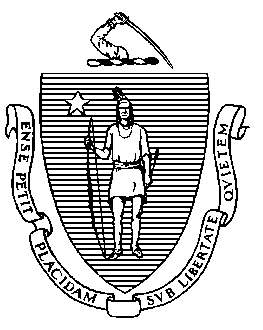 Elementary and Secondary Education75 Pleasant Street, Malden, Massachusetts 02148-4906 	       Telephone: (781) 338-3000                                                                                                                 TTY: N.E.T. Relay 1-800-439-2370MEMORANDUM______________________________________________________________________________Jeffrey C. RileyCommissionerTo:Members of the Board of Elementary and Secondary EducationFrom:	Jeffrey C. Riley, CommissionerDate:	February 8, 2022Subject:Grant Packages for the Board of Elementary and Secondary Education (February)Pursuant to the authority given to me by the Board of Elementary and Secondary Education at its October 21, 2008 meeting, I approved the following competitive grants.Pursuant to the authority given to me by the Board of Elementary and Secondary Education at its October 21, 2008 meeting, I approved the following competitive grants.Pursuant to the authority given to me by the Board of Elementary and Secondary Education at its October 21, 2008 meeting, I approved the following competitive grants.Pursuant to the authority given to me by the Board of Elementary and Secondary Education at its October 21, 2008 meeting, I approved the following competitive grants.FUND CODEGRANT PROGRAMNUMBER OFPROPOSALS APPROVEDAMOUNT125Math Acceleration Academies Grant47$5,809,704310-2McKinney-Vento Homeless Education7$ 330,000409/410Afterschool and Out-of-School Time Rebound (ASOST-R) Subgrant7$10,000,000466Early College Full School Impact Planning Grant4$600,000467Early College Expansion Planning Grant2$150,000613/311/332Supporting Students’ Social Emotional Learning, Behavioral & Mental Health, and Wellness through Multi-Tiered Systems of Support (SEL & Mental Health Grant)72$11,025,765651Coordinated Relief for School Health – COVID Supplement (CRSH COVID)7$299,906794Hate Crimes Prevention9$400,000TOTAL $28,615,375NAME OF GRANT PROGRAM:   NAME OF GRANT PROGRAM:   Math Acceleration Academies GrantMath Acceleration Academies GrantFUND CODE: 125FUND CODE: 125FUND CODE: 125FUNDS ALLOCATED:     FUNDS ALLOCATED:     $5,809,704 (Federal – ESSER II)$5,809,704 (Federal – ESSER II)$5,809,704 (Federal – ESSER II)$5,809,704 (Federal – ESSER II)$5,809,704 (Federal – ESSER II)FUNDS REQUESTED:FUNDS REQUESTED:$5,809,704$5,809,704$5,809,704$5,809,704$5,809,704PURPOSE: The purpose of this competitive grant is to fund the implementation of a specific strategic initiative, the Acceleration Academies, to help accelerate the learning of students most affected by the COVID-19 pandemic.Funds from this grant can be used to support the implementation of math focused Acceleration Academies for students in grades 3 through 10. The Math Acceleration Academies must take place during the February and/or April school vacation weeks of the 2021-2022 school year.PURPOSE: The purpose of this competitive grant is to fund the implementation of a specific strategic initiative, the Acceleration Academies, to help accelerate the learning of students most affected by the COVID-19 pandemic.Funds from this grant can be used to support the implementation of math focused Acceleration Academies for students in grades 3 through 10. The Math Acceleration Academies must take place during the February and/or April school vacation weeks of the 2021-2022 school year.PURPOSE: The purpose of this competitive grant is to fund the implementation of a specific strategic initiative, the Acceleration Academies, to help accelerate the learning of students most affected by the COVID-19 pandemic.Funds from this grant can be used to support the implementation of math focused Acceleration Academies for students in grades 3 through 10. The Math Acceleration Academies must take place during the February and/or April school vacation weeks of the 2021-2022 school year.PURPOSE: The purpose of this competitive grant is to fund the implementation of a specific strategic initiative, the Acceleration Academies, to help accelerate the learning of students most affected by the COVID-19 pandemic.Funds from this grant can be used to support the implementation of math focused Acceleration Academies for students in grades 3 through 10. The Math Acceleration Academies must take place during the February and/or April school vacation weeks of the 2021-2022 school year.PURPOSE: The purpose of this competitive grant is to fund the implementation of a specific strategic initiative, the Acceleration Academies, to help accelerate the learning of students most affected by the COVID-19 pandemic.Funds from this grant can be used to support the implementation of math focused Acceleration Academies for students in grades 3 through 10. The Math Acceleration Academies must take place during the February and/or April school vacation weeks of the 2021-2022 school year.PURPOSE: The purpose of this competitive grant is to fund the implementation of a specific strategic initiative, the Acceleration Academies, to help accelerate the learning of students most affected by the COVID-19 pandemic.Funds from this grant can be used to support the implementation of math focused Acceleration Academies for students in grades 3 through 10. The Math Acceleration Academies must take place during the February and/or April school vacation weeks of the 2021-2022 school year.PURPOSE: The purpose of this competitive grant is to fund the implementation of a specific strategic initiative, the Acceleration Academies, to help accelerate the learning of students most affected by the COVID-19 pandemic.Funds from this grant can be used to support the implementation of math focused Acceleration Academies for students in grades 3 through 10. The Math Acceleration Academies must take place during the February and/or April school vacation weeks of the 2021-2022 school year.NUMBER OF PROPOSALS RECEIVED:NUMBER OF PROPOSALS RECEIVED:NUMBER OF PROPOSALS RECEIVED:47474747NUMBER OF PROPOSALS RECOMMENDED:NUMBER OF PROPOSALS RECOMMENDED:NUMBER OF PROPOSALS RECOMMENDED:47474747NUMBER OF PROPOSALS NOT RECOMMENDED:NUMBER OF PROPOSALS NOT RECOMMENDED:NUMBER OF PROPOSALS NOT RECOMMENDED:0000RESULT OF FUNDING: This grant opportunity will support the implementation of Math Acceleration Academies in 47 schools/districts. Two (2) schools/districts plan to run Math Acceleration Academies in February only, six (6) plan to run Math Acceleration Academies in April only, and thirty-nine (39) plan to run Math Acceleration Academies in February and April. Schools/districts will serve approximately 6,450 students during the February Math Acceleration Academies and 7,150 students during the April Math Acceleration Academies. The approximate number of students served in each Academy are projections provided by schools/districts in their grant applications.RESULT OF FUNDING: This grant opportunity will support the implementation of Math Acceleration Academies in 47 schools/districts. Two (2) schools/districts plan to run Math Acceleration Academies in February only, six (6) plan to run Math Acceleration Academies in April only, and thirty-nine (39) plan to run Math Acceleration Academies in February and April. Schools/districts will serve approximately 6,450 students during the February Math Acceleration Academies and 7,150 students during the April Math Acceleration Academies. The approximate number of students served in each Academy are projections provided by schools/districts in their grant applications.RESULT OF FUNDING: This grant opportunity will support the implementation of Math Acceleration Academies in 47 schools/districts. Two (2) schools/districts plan to run Math Acceleration Academies in February only, six (6) plan to run Math Acceleration Academies in April only, and thirty-nine (39) plan to run Math Acceleration Academies in February and April. Schools/districts will serve approximately 6,450 students during the February Math Acceleration Academies and 7,150 students during the April Math Acceleration Academies. The approximate number of students served in each Academy are projections provided by schools/districts in their grant applications.RESULT OF FUNDING: This grant opportunity will support the implementation of Math Acceleration Academies in 47 schools/districts. Two (2) schools/districts plan to run Math Acceleration Academies in February only, six (6) plan to run Math Acceleration Academies in April only, and thirty-nine (39) plan to run Math Acceleration Academies in February and April. Schools/districts will serve approximately 6,450 students during the February Math Acceleration Academies and 7,150 students during the April Math Acceleration Academies. The approximate number of students served in each Academy are projections provided by schools/districts in their grant applications.RESULT OF FUNDING: This grant opportunity will support the implementation of Math Acceleration Academies in 47 schools/districts. Two (2) schools/districts plan to run Math Acceleration Academies in February only, six (6) plan to run Math Acceleration Academies in April only, and thirty-nine (39) plan to run Math Acceleration Academies in February and April. Schools/districts will serve approximately 6,450 students during the February Math Acceleration Academies and 7,150 students during the April Math Acceleration Academies. The approximate number of students served in each Academy are projections provided by schools/districts in their grant applications.RESULT OF FUNDING: This grant opportunity will support the implementation of Math Acceleration Academies in 47 schools/districts. Two (2) schools/districts plan to run Math Acceleration Academies in February only, six (6) plan to run Math Acceleration Academies in April only, and thirty-nine (39) plan to run Math Acceleration Academies in February and April. Schools/districts will serve approximately 6,450 students during the February Math Acceleration Academies and 7,150 students during the April Math Acceleration Academies. The approximate number of students served in each Academy are projections provided by schools/districts in their grant applications.RESULT OF FUNDING: This grant opportunity will support the implementation of Math Acceleration Academies in 47 schools/districts. Two (2) schools/districts plan to run Math Acceleration Academies in February only, six (6) plan to run Math Acceleration Academies in April only, and thirty-nine (39) plan to run Math Acceleration Academies in February and April. Schools/districts will serve approximately 6,450 students during the February Math Acceleration Academies and 7,150 students during the April Math Acceleration Academies. The approximate number of students served in each Academy are projections provided by schools/districts in their grant applications.RECIPIENTSRECIPIENTSRECIPIENTSRECIPIENTSAMOUNTSAcushnet Public SchoolsAcushnet Public SchoolsAcushnet Public SchoolsAcushnet Public Schools $70,000 Advanced Math and Science AcademyAdvanced Math and Science AcademyAdvanced Math and Science AcademyAdvanced Math and Science Academy $70,000 Barnstable Public SchoolsBarnstable Public SchoolsBarnstable Public SchoolsBarnstable Public Schools $290,000 Bellingham Public SchoolsBellingham Public SchoolsBellingham Public SchoolsBellingham Public Schools $65,000 Berkley Public SchoolsBerkley Public SchoolsBerkley Public SchoolsBerkley Public Schools$35,500Blackstone Valley Vocational Regional School DistrictBlackstone Valley Vocational Regional School DistrictBlackstone Valley Vocational Regional School DistrictBlackstone Valley Vocational Regional School District $15,000 Chicopee Public SchoolsChicopee Public SchoolsChicopee Public SchoolsChicopee Public Schools $420,000 Dartmouth Public SchoolsDartmouth Public SchoolsDartmouth Public SchoolsDartmouth Public Schools $92,500 Dudley-Charlton Regional School DistrictDudley-Charlton Regional School DistrictDudley-Charlton Regional School DistrictDudley-Charlton Regional School District $220,000 East Bridgewater Public SchoolsEast Bridgewater Public SchoolsEast Bridgewater Public SchoolsEast Bridgewater Public Schools $130,000 Essex North Shore Agricultural and Technical School DistrictEssex North Shore Agricultural and Technical School DistrictEssex North Shore Agricultural and Technical School DistrictEssex North Shore Agricultural and Technical School District $80,000 Everett Public SchoolsEverett Public SchoolsEverett Public SchoolsEverett Public Schools $203,000 Fall River Public SchoolsFall River Public SchoolsFall River Public SchoolsFall River Public Schools $640,000 Fitchburg Public SchoolsFitchburg Public SchoolsFitchburg Public SchoolsFitchburg Public Schools $30,000 Hadley Public SchoolsHadley Public SchoolsHadley Public SchoolsHadley Public Schools $10,000 Hampden-Wilbraham Regional School DistrictHampden-Wilbraham Regional School DistrictHampden-Wilbraham Regional School DistrictHampden-Wilbraham Regional School District $180,000 Hawlemont Regional School DistrictHawlemont Regional School DistrictHawlemont Regional School DistrictHawlemont Regional School District $10,000 Innovation Academy Charter SchoolInnovation Academy Charter SchoolInnovation Academy Charter SchoolInnovation Academy Charter School $31,696 Mansfield Public SchoolsMansfield Public SchoolsMansfield Public SchoolsMansfield Public Schools $70,200 Marion School DistrictMarion School DistrictMarion School DistrictMarion School District $30,000 Marlborough Public SchoolsMarlborough Public SchoolsMarlborough Public SchoolsMarlborough Public Schools $127,200 Mattapoisett School DistrictMattapoisett School DistrictMattapoisett School DistrictMattapoisett School District $30,000 Medford Public SchoolsMedford Public SchoolsMedford Public SchoolsMedford Public Schools $55,000 Mendon-Upton Regional School DistrictMendon-Upton Regional School DistrictMendon-Upton Regional School DistrictMendon-Upton Regional School District $102,660 Milford Public SchoolsMilford Public SchoolsMilford Public SchoolsMilford Public Schools $59,509 Mohawk Regional School DistrictMohawk Regional School DistrictMohawk Regional School DistrictMohawk Regional School District $35,047 Newburyport Public SchoolsNewburyport Public SchoolsNewburyport Public SchoolsNewburyport Public Schools $129,190 Newton Public SchoolsNewton Public SchoolsNewton Public SchoolsNewton Public Schools $537,147 North Andover Public SchoolsNorth Andover Public SchoolsNorth Andover Public SchoolsNorth Andover Public Schools $280,000 Norwood Public SchoolsNorwood Public SchoolsNorwood Public SchoolsNorwood Public Schools $183,000 Old Colony Regional Vocational TechnicalOld Colony Regional Vocational TechnicalOld Colony Regional Vocational TechnicalOld Colony Regional Vocational Technical $21,300 Old Rochester Regional School DistrictOld Rochester Regional School DistrictOld Rochester Regional School DistrictOld Rochester Regional School District $80,000 Orange Public SchoolsOrange Public SchoolsOrange Public SchoolsOrange Public Schools $30,000 Pembroke Public SchoolsPembroke Public SchoolsPembroke Public SchoolsPembroke Public Schools $160,000 Petersham Public SchoolsPetersham Public SchoolsPetersham Public SchoolsPetersham Public Schools $10,000 Pittsfield Public SchoolsPittsfield Public SchoolsPittsfield Public SchoolsPittsfield Public Schools $97,500 Plainville Public SchoolsPlainville Public SchoolsPlainville Public SchoolsPlainville Public Schools $40,000 Quabbin Regional School DistrictQuabbin Regional School DistrictQuabbin Regional School DistrictQuabbin Regional School District $124,000 Ralph C. Mahar Regional School DistrictRalph C. Mahar Regional School DistrictRalph C. Mahar Regional School DistrictRalph C. Mahar Regional School District $40,000 Rochester School DistrictRochester School DistrictRochester School DistrictRochester School District $30,000 Salem Public SchoolsSalem Public SchoolsSalem Public SchoolsSalem Public Schools $86,675 Silver Lake Regional School DistrictSilver Lake Regional School DistrictSilver Lake Regional School DistrictSilver Lake Regional School District $59,000 South Middlesex Regional Technical School DistrictSouth Middlesex Regional Technical School DistrictSouth Middlesex Regional Technical School DistrictSouth Middlesex Regional Technical School District $21,000 Southern Berkshire Regional School DistrictSouthern Berkshire Regional School DistrictSouthern Berkshire Regional School DistrictSouthern Berkshire Regional School District $30,000 Taunton Public SchoolsTaunton Public SchoolsTaunton Public SchoolsTaunton Public Schools $480,000 Wachusett Regional School DistrictWachusett Regional School DistrictWachusett Regional School DistrictWachusett Regional School District $108,580 Westfield Public SchoolsWestfield Public SchoolsWestfield Public SchoolsWestfield Public Schools $160,000 TOTAL FEDERAL FUNDSTOTAL FEDERAL FUNDSTOTAL FEDERAL FUNDSTOTAL FEDERAL FUNDS$5,809,704NAME OF GRANT PROGRAM:   McKinney-Vento Homeless EducationMcKinney-Vento Homeless EducationFUND CODE: 310-2FUNDS ALLOCATED:     $330,000 (Federal)$330,000 (Federal)$330,000 (Federal)FUNDS REQUESTED:$330,000$330,000$330,000PURPOSE: The purpose of this grant program is to provide funding to school districts to ensure that homeless children and youth, including preschool children, enroll in school, attend school, and have the opportunity to succeed.PURPOSE: The purpose of this grant program is to provide funding to school districts to ensure that homeless children and youth, including preschool children, enroll in school, attend school, and have the opportunity to succeed.PURPOSE: The purpose of this grant program is to provide funding to school districts to ensure that homeless children and youth, including preschool children, enroll in school, attend school, and have the opportunity to succeed.PURPOSE: The purpose of this grant program is to provide funding to school districts to ensure that homeless children and youth, including preschool children, enroll in school, attend school, and have the opportunity to succeed.NUMBER OF PROPOSALS RECEIVED: NUMBER OF PROPOSALS RECEIVED: 77NUMBER OF PROPOSALS RECOMMENDED: NUMBER OF PROPOSALS RECOMMENDED: 77NUMBER OF PROPOSALS NOT RECOMMENDED:NUMBER OF PROPOSALS NOT RECOMMENDED:00RESULT OF FUNDING: This grant program will assist 5 school districts and one collaborative to provide supplemental educational programming to approximately 8,000 homeless children and youth. Individual grant awards range from $20,000 to $75,000. Grantees implementing Support Services are indicated by a S (S), the School Housing Partnerships are indicated by an asterisk (*), those funded to implement a Regional Homeless Liaison are indicated by a hashtag (#), and those funded to implement Homeless Migrant Student Support are indicated by an M (M). RESULT OF FUNDING: This grant program will assist 5 school districts and one collaborative to provide supplemental educational programming to approximately 8,000 homeless children and youth. Individual grant awards range from $20,000 to $75,000. Grantees implementing Support Services are indicated by a S (S), the School Housing Partnerships are indicated by an asterisk (*), those funded to implement a Regional Homeless Liaison are indicated by a hashtag (#), and those funded to implement Homeless Migrant Student Support are indicated by an M (M). RESULT OF FUNDING: This grant program will assist 5 school districts and one collaborative to provide supplemental educational programming to approximately 8,000 homeless children and youth. Individual grant awards range from $20,000 to $75,000. Grantees implementing Support Services are indicated by a S (S), the School Housing Partnerships are indicated by an asterisk (*), those funded to implement a Regional Homeless Liaison are indicated by a hashtag (#), and those funded to implement Homeless Migrant Student Support are indicated by an M (M). RESULT OF FUNDING: This grant program will assist 5 school districts and one collaborative to provide supplemental educational programming to approximately 8,000 homeless children and youth. Individual grant awards range from $20,000 to $75,000. Grantees implementing Support Services are indicated by a S (S), the School Housing Partnerships are indicated by an asterisk (*), those funded to implement a Regional Homeless Liaison are indicated by a hashtag (#), and those funded to implement Homeless Migrant Student Support are indicated by an M (M). RECIPIENTSAMOUNTSCape Cod Collaborative (Osterville) S#$35,000Chicopee Public Schools *$75,000Fitchburg Public Schools S$20,000Gloucester Public Schools M$25,000Lowell Public Schools *$75,000New Bedford Public Schools M$25,000Worcester Public Schools *$75,000TOTAL FEDERAL FUNDS$330,000NAME OF GRANT PROGRAM:   NAME OF GRANT PROGRAM:   Afterschool and Out-of-School Time Rebound (ASOST-R) Subgrant Afterschool and Out-of-School Time Rebound (ASOST-R) Subgrant FUND CODE: 409/410FUND CODE: 409/410FUND CODE: 409/410FUNDS ALLOCATED:     FUNDS ALLOCATED:     $10,000,000 Federal (Year 1) ($20,000,000 – Year 2*)$10,000,000 Federal (Year 1) ($20,000,000 – Year 2*)$10,000,000 Federal (Year 1) ($20,000,000 – Year 2*)$10,000,000 Federal (Year 1) ($20,000,000 – Year 2*)$10,000,000 Federal (Year 1) ($20,000,000 – Year 2*)FUNDS REQUESTED:FUNDS REQUESTED:$67,341,340$67,341,340$67,341,340$67,341,340$67,341,340PURPOSE:  The purpose of this federal competitive grant is to fund several regional or statewide non-profit entities with the ability to subgrant and provide wraparound support to afterschool and out-of-school time (ASOST) programs run mostly by community-based organizations. The overall goal is then to help ASOST programs rebound and strengthen quality of services from impacts of COVID-19 and thereby improve learning and social-emotional outcomes and access to enrichment opportunities for youth impacted as well. *Note: Year 2 awards are contingent on meeting grant requirements and submission of year-end report and continuation grant application.PURPOSE:  The purpose of this federal competitive grant is to fund several regional or statewide non-profit entities with the ability to subgrant and provide wraparound support to afterschool and out-of-school time (ASOST) programs run mostly by community-based organizations. The overall goal is then to help ASOST programs rebound and strengthen quality of services from impacts of COVID-19 and thereby improve learning and social-emotional outcomes and access to enrichment opportunities for youth impacted as well. *Note: Year 2 awards are contingent on meeting grant requirements and submission of year-end report and continuation grant application.PURPOSE:  The purpose of this federal competitive grant is to fund several regional or statewide non-profit entities with the ability to subgrant and provide wraparound support to afterschool and out-of-school time (ASOST) programs run mostly by community-based organizations. The overall goal is then to help ASOST programs rebound and strengthen quality of services from impacts of COVID-19 and thereby improve learning and social-emotional outcomes and access to enrichment opportunities for youth impacted as well. *Note: Year 2 awards are contingent on meeting grant requirements and submission of year-end report and continuation grant application.PURPOSE:  The purpose of this federal competitive grant is to fund several regional or statewide non-profit entities with the ability to subgrant and provide wraparound support to afterschool and out-of-school time (ASOST) programs run mostly by community-based organizations. The overall goal is then to help ASOST programs rebound and strengthen quality of services from impacts of COVID-19 and thereby improve learning and social-emotional outcomes and access to enrichment opportunities for youth impacted as well. *Note: Year 2 awards are contingent on meeting grant requirements and submission of year-end report and continuation grant application.PURPOSE:  The purpose of this federal competitive grant is to fund several regional or statewide non-profit entities with the ability to subgrant and provide wraparound support to afterschool and out-of-school time (ASOST) programs run mostly by community-based organizations. The overall goal is then to help ASOST programs rebound and strengthen quality of services from impacts of COVID-19 and thereby improve learning and social-emotional outcomes and access to enrichment opportunities for youth impacted as well. *Note: Year 2 awards are contingent on meeting grant requirements and submission of year-end report and continuation grant application.PURPOSE:  The purpose of this federal competitive grant is to fund several regional or statewide non-profit entities with the ability to subgrant and provide wraparound support to afterschool and out-of-school time (ASOST) programs run mostly by community-based organizations. The overall goal is then to help ASOST programs rebound and strengthen quality of services from impacts of COVID-19 and thereby improve learning and social-emotional outcomes and access to enrichment opportunities for youth impacted as well. *Note: Year 2 awards are contingent on meeting grant requirements and submission of year-end report and continuation grant application.PURPOSE:  The purpose of this federal competitive grant is to fund several regional or statewide non-profit entities with the ability to subgrant and provide wraparound support to afterschool and out-of-school time (ASOST) programs run mostly by community-based organizations. The overall goal is then to help ASOST programs rebound and strengthen quality of services from impacts of COVID-19 and thereby improve learning and social-emotional outcomes and access to enrichment opportunities for youth impacted as well. *Note: Year 2 awards are contingent on meeting grant requirements and submission of year-end report and continuation grant application.NUMBER OF PROPOSALS RECEIVED: NUMBER OF PROPOSALS RECEIVED: NUMBER OF PROPOSALS RECEIVED: 8888NUMBER OF PROPOSALS RECOMMENDED: NUMBER OF PROPOSALS RECOMMENDED: NUMBER OF PROPOSALS RECOMMENDED: 7777NUMBER OF PROPOSALS NOT RECOMMENDED: NUMBER OF PROPOSALS NOT RECOMMENDED: NUMBER OF PROPOSALS NOT RECOMMENDED: 1111RESULT OF FUNDING: A total of 7 organizations will provide subgrants and wraparound supports to approximately 250 ASOST programs, which will serve an estimated 60,000 PK-12 students statewide.RESULT OF FUNDING: A total of 7 organizations will provide subgrants and wraparound supports to approximately 250 ASOST programs, which will serve an estimated 60,000 PK-12 students statewide.RESULT OF FUNDING: A total of 7 organizations will provide subgrants and wraparound supports to approximately 250 ASOST programs, which will serve an estimated 60,000 PK-12 students statewide.RESULT OF FUNDING: A total of 7 organizations will provide subgrants and wraparound supports to approximately 250 ASOST programs, which will serve an estimated 60,000 PK-12 students statewide.RESULT OF FUNDING: A total of 7 organizations will provide subgrants and wraparound supports to approximately 250 ASOST programs, which will serve an estimated 60,000 PK-12 students statewide.RESULT OF FUNDING: A total of 7 organizations will provide subgrants and wraparound supports to approximately 250 ASOST programs, which will serve an estimated 60,000 PK-12 students statewide.RESULT OF FUNDING: A total of 7 organizations will provide subgrants and wraparound supports to approximately 250 ASOST programs, which will serve an estimated 60,000 PK-12 students statewide.RECIPIENTSRECIPIENTSRECIPIENTSRECIPIENTSAMOUNTSAlliance of Massachusetts YMCAs, Inc (Statewide) [Year 2*- $3,000,000]Alliance of Massachusetts YMCAs, Inc (Statewide) [Year 2*- $3,000,000]Alliance of Massachusetts YMCAs, Inc (Statewide) [Year 2*- $3,000,000]Alliance of Massachusetts YMCAs, Inc (Statewide) [Year 2*- $3,000,000]$1,500,000 Boston After School & Beyond (Boston) [Year 2*- $3,000,000]Boston After School & Beyond (Boston) [Year 2*- $3,000,000]Boston After School & Beyond (Boston) [Year 2*- $3,000,000]Boston After School & Beyond (Boston) [Year 2*- $3,000,000]$1,500,000 Massachusetts Afterschool Partnership (Southeast/Western) [Year 2*- $3,000,000]Massachusetts Afterschool Partnership (Southeast/Western) [Year 2*- $3,000,000]Massachusetts Afterschool Partnership (Southeast/Western) [Year 2*- $3,000,000]Massachusetts Afterschool Partnership (Southeast/Western) [Year 2*- $3,000,000]$1,500,000 Massachusetts Alliance Boys & Girls Clubs (Statewide) [Year 2* - $3,000,000]Massachusetts Alliance Boys & Girls Clubs (Statewide) [Year 2* - $3,000,000]Massachusetts Alliance Boys & Girls Clubs (Statewide) [Year 2* - $3,000,000]Massachusetts Alliance Boys & Girls Clubs (Statewide) [Year 2* - $3,000,000]$1,500,000 Springfield Empowerment Zone (Springfield) [Year 2* - $2,000,000]Springfield Empowerment Zone (Springfield) [Year 2* - $2,000,000]Springfield Empowerment Zone (Springfield) [Year 2* - $2,000,000]Springfield Empowerment Zone (Springfield) [Year 2* - $2,000,000]$1,000,000 United Way of Central MA (Central) [Year 2* - $3,000,000]United Way of Central MA (Central) [Year 2* - $3,000,000]United Way of Central MA (Central) [Year 2* - $3,000,000]United Way of Central MA (Central) [Year 2* - $3,000,000]$1,500,000 United Way of Massachusetts Bay & Merrimack County (Greater Boston/Northeast) [Year 2* - $3,000,000]United Way of Massachusetts Bay & Merrimack County (Greater Boston/Northeast) [Year 2* - $3,000,000]United Way of Massachusetts Bay & Merrimack County (Greater Boston/Northeast) [Year 2* - $3,000,000]United Way of Massachusetts Bay & Merrimack County (Greater Boston/Northeast) [Year 2* - $3,000,000]$1,500,000 TOTAL FUNDS (FEDERAL) TOTAL FUNDS (FEDERAL) TOTAL FUNDS (FEDERAL) TOTAL FUNDS (FEDERAL)      $10,000,000 NAME OF GRANT PROGRAM: NAME OF GRANT PROGRAM: Early College Full School Impact Planning Grant  Early College Full School Impact Planning Grant  FUND CODE: 466FUND CODE: 466FUND CODE: 466FUNDS ALLOCATED:     FUNDS ALLOCATED:     $600,000 (State)$600,000 (State)$600,000 (State)$600,000 (State)$600,000 (State)FUNDS REQUESTED:FUNDS REQUESTED:$750,000 $750,000 $750,000 $750,000 $750,000 PURPOSE: The purpose of this grant is to provide significant planning and resources to support a district and/or high school and college partner in designing and developing an impactful, large scale, or "full school" immersive Early College program model.PURPOSE: The purpose of this grant is to provide significant planning and resources to support a district and/or high school and college partner in designing and developing an impactful, large scale, or "full school" immersive Early College program model.PURPOSE: The purpose of this grant is to provide significant planning and resources to support a district and/or high school and college partner in designing and developing an impactful, large scale, or "full school" immersive Early College program model.PURPOSE: The purpose of this grant is to provide significant planning and resources to support a district and/or high school and college partner in designing and developing an impactful, large scale, or "full school" immersive Early College program model.PURPOSE: The purpose of this grant is to provide significant planning and resources to support a district and/or high school and college partner in designing and developing an impactful, large scale, or "full school" immersive Early College program model.PURPOSE: The purpose of this grant is to provide significant planning and resources to support a district and/or high school and college partner in designing and developing an impactful, large scale, or "full school" immersive Early College program model.PURPOSE: The purpose of this grant is to provide significant planning and resources to support a district and/or high school and college partner in designing and developing an impactful, large scale, or "full school" immersive Early College program model.NUMBER OF PROPOSALS RECEIVED: NUMBER OF PROPOSALS RECEIVED: NUMBER OF PROPOSALS RECEIVED: 8888NUMBER OF PROPOSALS RECOMMENDED: NUMBER OF PROPOSALS RECOMMENDED: NUMBER OF PROPOSALS RECOMMENDED: 4444NUMBER OF PROPOSALS NOT RECOMMENDED:NUMBER OF PROPOSALS NOT RECOMMENDED:NUMBER OF PROPOSALS NOT RECOMMENDED:4444RESULT OF FUNDING:  Four applicants will receive funding to plan a “full school” Early College program or school. These plans will be developed in partnership with provided coaching support. Plans will be presented to the Early College Joint Committee for approval in June 2022. The awarded recipients intend to expand college going access to student populations, especially those traditionally underserved in higher education, through the development and implementation of their Early College programs. RESULT OF FUNDING:  Four applicants will receive funding to plan a “full school” Early College program or school. These plans will be developed in partnership with provided coaching support. Plans will be presented to the Early College Joint Committee for approval in June 2022. The awarded recipients intend to expand college going access to student populations, especially those traditionally underserved in higher education, through the development and implementation of their Early College programs. RESULT OF FUNDING:  Four applicants will receive funding to plan a “full school” Early College program or school. These plans will be developed in partnership with provided coaching support. Plans will be presented to the Early College Joint Committee for approval in June 2022. The awarded recipients intend to expand college going access to student populations, especially those traditionally underserved in higher education, through the development and implementation of their Early College programs. RESULT OF FUNDING:  Four applicants will receive funding to plan a “full school” Early College program or school. These plans will be developed in partnership with provided coaching support. Plans will be presented to the Early College Joint Committee for approval in June 2022. The awarded recipients intend to expand college going access to student populations, especially those traditionally underserved in higher education, through the development and implementation of their Early College programs. RESULT OF FUNDING:  Four applicants will receive funding to plan a “full school” Early College program or school. These plans will be developed in partnership with provided coaching support. Plans will be presented to the Early College Joint Committee for approval in June 2022. The awarded recipients intend to expand college going access to student populations, especially those traditionally underserved in higher education, through the development and implementation of their Early College programs. RESULT OF FUNDING:  Four applicants will receive funding to plan a “full school” Early College program or school. These plans will be developed in partnership with provided coaching support. Plans will be presented to the Early College Joint Committee for approval in June 2022. The awarded recipients intend to expand college going access to student populations, especially those traditionally underserved in higher education, through the development and implementation of their Early College programs. RESULT OF FUNDING:  Four applicants will receive funding to plan a “full school” Early College program or school. These plans will be developed in partnership with provided coaching support. Plans will be presented to the Early College Joint Committee for approval in June 2022. The awarded recipients intend to expand college going access to student populations, especially those traditionally underserved in higher education, through the development and implementation of their Early College programs. RECIPIENTSRECIPIENTSRECIPIENTSRECIPIENTSAMOUNTSBard College at Simon's RockBard College at Simon's RockBard College at Simon's RockBard College at Simon's Rock$150,000Massachusetts College of Liberal ArtsMassachusetts College of Liberal ArtsMassachusetts College of Liberal ArtsMassachusetts College of Liberal Arts$150,000Veritas Preparatory Charter SchoolVeritas Preparatory Charter SchoolVeritas Preparatory Charter SchoolVeritas Preparatory Charter School$150,000Worcester Public SchoolsWorcester Public SchoolsWorcester Public SchoolsWorcester Public Schools$150,000TOTAL STATE FUNDSTOTAL STATE FUNDSTOTAL STATE FUNDSTOTAL STATE FUNDS$600,000NAME OF GRANT PROGRAM:   NAME OF GRANT PROGRAM:   Early College Expansion Planning GrantEarly College Expansion Planning GrantFUND CODE: 467FUND CODE: 467FUND CODE: 467FUNDS ALLOCATED:     FUNDS ALLOCATED:     $150,000                 (State)$150,000                 (State)$150,000                 (State)$150,000                 (State)$150,000                 (State)FUNDS REQUESTED:FUNDS REQUESTED:$750,000  $750,000  $750,000  $750,000  $750,000  PURPOSE: To support planning for the expansion in enrollment of Designated Early College programs to significantly increase the scale of their programs and in turn the number of underrepresented students accessing postsecondary education in Massachusetts.PURPOSE: To support planning for the expansion in enrollment of Designated Early College programs to significantly increase the scale of their programs and in turn the number of underrepresented students accessing postsecondary education in Massachusetts.PURPOSE: To support planning for the expansion in enrollment of Designated Early College programs to significantly increase the scale of their programs and in turn the number of underrepresented students accessing postsecondary education in Massachusetts.PURPOSE: To support planning for the expansion in enrollment of Designated Early College programs to significantly increase the scale of their programs and in turn the number of underrepresented students accessing postsecondary education in Massachusetts.PURPOSE: To support planning for the expansion in enrollment of Designated Early College programs to significantly increase the scale of their programs and in turn the number of underrepresented students accessing postsecondary education in Massachusetts.PURPOSE: To support planning for the expansion in enrollment of Designated Early College programs to significantly increase the scale of their programs and in turn the number of underrepresented students accessing postsecondary education in Massachusetts.PURPOSE: To support planning for the expansion in enrollment of Designated Early College programs to significantly increase the scale of their programs and in turn the number of underrepresented students accessing postsecondary education in Massachusetts.NUMBER OF PROPOSALS RECEIVED: NUMBER OF PROPOSALS RECEIVED: NUMBER OF PROPOSALS RECEIVED: 8888NUMBER OF PROPOSALS RECOMMENDED: NUMBER OF PROPOSALS RECOMMENDED: NUMBER OF PROPOSALS RECOMMENDED: 2222NUMBER OF PROPOSALS NOT RECOMMENDED: NUMBER OF PROPOSALS NOT RECOMMENDED: NUMBER OF PROPOSALS NOT RECOMMENDED: 6666RESULT OF FUNDING: Two applicants will receive funding to plan to expand their Designated Early College programs at their respective high schools. These plans will be developed with support of provided coaches, and in partnership with their Designated higher education partners. Plans will be presented to the Early College Joint Committee for approval in June 2022. The awarded recipients intend to expand college going access to students, especially those traditionally underserved in higher education, through the expansion of their Designated Early College programs.RESULT OF FUNDING: Two applicants will receive funding to plan to expand their Designated Early College programs at their respective high schools. These plans will be developed with support of provided coaches, and in partnership with their Designated higher education partners. Plans will be presented to the Early College Joint Committee for approval in June 2022. The awarded recipients intend to expand college going access to students, especially those traditionally underserved in higher education, through the expansion of their Designated Early College programs.RESULT OF FUNDING: Two applicants will receive funding to plan to expand their Designated Early College programs at their respective high schools. These plans will be developed with support of provided coaches, and in partnership with their Designated higher education partners. Plans will be presented to the Early College Joint Committee for approval in June 2022. The awarded recipients intend to expand college going access to students, especially those traditionally underserved in higher education, through the expansion of their Designated Early College programs.RESULT OF FUNDING: Two applicants will receive funding to plan to expand their Designated Early College programs at their respective high schools. These plans will be developed with support of provided coaches, and in partnership with their Designated higher education partners. Plans will be presented to the Early College Joint Committee for approval in June 2022. The awarded recipients intend to expand college going access to students, especially those traditionally underserved in higher education, through the expansion of their Designated Early College programs.RESULT OF FUNDING: Two applicants will receive funding to plan to expand their Designated Early College programs at their respective high schools. These plans will be developed with support of provided coaches, and in partnership with their Designated higher education partners. Plans will be presented to the Early College Joint Committee for approval in June 2022. The awarded recipients intend to expand college going access to students, especially those traditionally underserved in higher education, through the expansion of their Designated Early College programs.RESULT OF FUNDING: Two applicants will receive funding to plan to expand their Designated Early College programs at their respective high schools. These plans will be developed with support of provided coaches, and in partnership with their Designated higher education partners. Plans will be presented to the Early College Joint Committee for approval in June 2022. The awarded recipients intend to expand college going access to students, especially those traditionally underserved in higher education, through the expansion of their Designated Early College programs.RESULT OF FUNDING: Two applicants will receive funding to plan to expand their Designated Early College programs at their respective high schools. These plans will be developed with support of provided coaches, and in partnership with their Designated higher education partners. Plans will be presented to the Early College Joint Committee for approval in June 2022. The awarded recipients intend to expand college going access to students, especially those traditionally underserved in higher education, through the expansion of their Designated Early College programs.RECIPIENTSRECIPIENTSRECIPIENTSRECIPIENTSAMOUNTSHaverhill Public SchoolsHaverhill Public SchoolsHaverhill Public SchoolsHaverhill Public Schools$75,000Holyoke Public SchoolsHolyoke Public SchoolsHolyoke Public SchoolsHolyoke Public Schools$75,000TOTAL STATE FUNDSTOTAL STATE FUNDSTOTAL STATE FUNDSTOTAL STATE FUNDS$150,000NAME OF GRANT PROGRAM: Supporting Students’ Social Emotional Learning, Behavioral & Mental Health, and Wellness through Multi-Tiered Systems of Support (SEL & Mental Health Grant)Supporting Students’ Social Emotional Learning, Behavioral & Mental Health, and Wellness through Multi-Tiered Systems of Support (SEL & Mental Health Grant)FUND CODE: 613/311/332FUND CODE: 613/311/332FUNDS ALLOCATED:     $11,025,765 ($7,950,878 - State/ $3,074,887 Federal)$11,025,765 ($7,950,878 - State/ $3,074,887 Federal)$11,025,765 ($7,950,878 - State/ $3,074,887 Federal)$11,025,765 ($7,950,878 - State/ $3,074,887 Federal)FUNDS REQUESTED:$13,153,481$13,153,481$13,153,481$13,153,481PURPOSE: To support Massachusetts public school districts and communities to adapt, expand, or strengthen multi-tiered systems of support to respond to the social-emotional and behavioral health needs of students, families and educators and to build strong partnerships with community-based mental health agencies and/or providers. PURPOSE: To support Massachusetts public school districts and communities to adapt, expand, or strengthen multi-tiered systems of support to respond to the social-emotional and behavioral health needs of students, families and educators and to build strong partnerships with community-based mental health agencies and/or providers. PURPOSE: To support Massachusetts public school districts and communities to adapt, expand, or strengthen multi-tiered systems of support to respond to the social-emotional and behavioral health needs of students, families and educators and to build strong partnerships with community-based mental health agencies and/or providers. PURPOSE: To support Massachusetts public school districts and communities to adapt, expand, or strengthen multi-tiered systems of support to respond to the social-emotional and behavioral health needs of students, families and educators and to build strong partnerships with community-based mental health agencies and/or providers. PURPOSE: To support Massachusetts public school districts and communities to adapt, expand, or strengthen multi-tiered systems of support to respond to the social-emotional and behavioral health needs of students, families and educators and to build strong partnerships with community-based mental health agencies and/or providers. NUMBER OF PROPOSALS RECEIVED:NUMBER OF PROPOSALS RECEIVED:929292NUMBER OF PROPOSALS RECOMMENDED:NUMBER OF PROPOSALS RECOMMENDED:727272NUMBER OF PROPOSALS NOT RECOMMENDED: NUMBER OF PROPOSALS NOT RECOMMENDED: 202020RESULT OF FUNDING: A total of seventy-two (72) grantees will receive funds through one or multiple options to support SEL & Mental Health efforts. Category A: A total of thirty-two (32) districts will receive funding to pilot universal mental health screening. Category B: A total of fifty-five (55) districts will receive funding to develop Multi-Tiered Systems of Social Emotional, Behavioral & Mental Health, and Well-Being Support and Category C: A total of thirty-eight (38) districts will receive funding to build sustainability efforts through community-based coordination and access to services. Please see chart below indicating the category(ies) and award amounts for each funded applicant.RESULT OF FUNDING: A total of seventy-two (72) grantees will receive funds through one or multiple options to support SEL & Mental Health efforts. Category A: A total of thirty-two (32) districts will receive funding to pilot universal mental health screening. Category B: A total of fifty-five (55) districts will receive funding to develop Multi-Tiered Systems of Social Emotional, Behavioral & Mental Health, and Well-Being Support and Category C: A total of thirty-eight (38) districts will receive funding to build sustainability efforts through community-based coordination and access to services. Please see chart below indicating the category(ies) and award amounts for each funded applicant.RESULT OF FUNDING: A total of seventy-two (72) grantees will receive funds through one or multiple options to support SEL & Mental Health efforts. Category A: A total of thirty-two (32) districts will receive funding to pilot universal mental health screening. Category B: A total of fifty-five (55) districts will receive funding to develop Multi-Tiered Systems of Social Emotional, Behavioral & Mental Health, and Well-Being Support and Category C: A total of thirty-eight (38) districts will receive funding to build sustainability efforts through community-based coordination and access to services. Please see chart below indicating the category(ies) and award amounts for each funded applicant.RESULT OF FUNDING: A total of seventy-two (72) grantees will receive funds through one or multiple options to support SEL & Mental Health efforts. Category A: A total of thirty-two (32) districts will receive funding to pilot universal mental health screening. Category B: A total of fifty-five (55) districts will receive funding to develop Multi-Tiered Systems of Social Emotional, Behavioral & Mental Health, and Well-Being Support and Category C: A total of thirty-eight (38) districts will receive funding to build sustainability efforts through community-based coordination and access to services. Please see chart below indicating the category(ies) and award amounts for each funded applicant.RESULT OF FUNDING: A total of seventy-two (72) grantees will receive funds through one or multiple options to support SEL & Mental Health efforts. Category A: A total of thirty-two (32) districts will receive funding to pilot universal mental health screening. Category B: A total of fifty-five (55) districts will receive funding to develop Multi-Tiered Systems of Social Emotional, Behavioral & Mental Health, and Well-Being Support and Category C: A total of thirty-eight (38) districts will receive funding to build sustainability efforts through community-based coordination and access to services. Please see chart below indicating the category(ies) and award amounts for each funded applicant.RECIPIENTSRECIPIENTSRECIPIENTSRECIPIENTSAMOUNTSAMOUNTSAdvanced Math and Science Academy Charter Public School (Marlborough) BAdvanced Math and Science Academy Charter Public School (Marlborough) BAdvanced Math and Science Academy Charter Public School (Marlborough) BAdvanced Math and Science Academy Charter Public School (Marlborough) B$150,000$150,000Agawam Public Schools ABCAgawam Public Schools ABCAgawam Public Schools ABCAgawam Public Schools ABC$30,725$30,725Arlington Public Schools ABCArlington Public Schools ABCArlington Public Schools ABCArlington Public Schools ABC$350,000$350,000Athol-Royalston Public Schools BAthol-Royalston Public Schools BAthol-Royalston Public Schools BAthol-Royalston Public Schools B$150,000$150,000Belchertown Public Schools ABelchertown Public Schools ABelchertown Public Schools ABelchertown Public Schools A$29,480$29,480Bellingham Public Schools CBellingham Public Schools CBellingham Public Schools CBellingham Public Schools C$76,000$76,000Berkshire Arts and Technology Charter Public School (Adams) BBerkshire Arts and Technology Charter Public School (Adams) BBerkshire Arts and Technology Charter Public School (Adams) BBerkshire Arts and Technology Charter Public School (Adams) B$132,880$132,880Berkshire Hills Public Schools (Stockbridge) ABCBerkshire Hills Public Schools (Stockbridge) ABCBerkshire Hills Public Schools (Stockbridge) ABCBerkshire Hills Public Schools (Stockbridge) ABC$260,000$260,000Boston Collegiate Charter Public School (Dorchester) ABCBoston Collegiate Charter Public School (Dorchester) ABCBoston Collegiate Charter Public School (Dorchester) ABCBoston Collegiate Charter Public School (Dorchester) ABC$281,000$281,000Boston Public Schools ABCBoston Public Schools ABCBoston Public Schools ABCBoston Public Schools ABC$339,707$339,707Boston Renaissance Charter Public School BBoston Renaissance Charter Public School BBoston Renaissance Charter Public School BBoston Renaissance Charter Public School B$14,730$14,730Bridge Boston Charter School CBridge Boston Charter School CBridge Boston Charter School CBridge Boston Charter School C$99,840$99,840Brookline Public Schools BBrookline Public Schools BBrookline Public Schools BBrookline Public Schools B$149,416$149,416Chelsea Public Schools CChelsea Public Schools CChelsea Public Schools CChelsea Public Schools C$100,000$100,000Chicopee Public Schools BChicopee Public Schools BChicopee Public Schools BChicopee Public Schools B$124,000$124,000City on a Hill Charter Public School (Roxbury) CCity on a Hill Charter Public School (Roxbury) CCity on a Hill Charter Public School (Roxbury) CCity on a Hill Charter Public School (Roxbury) C$82,500$82,500Clinton Public Schools AClinton Public Schools AClinton Public Schools AClinton Public Schools A$5,000$5,000Codman Academy Charter Public School (Dorchester) CCodman Academy Charter Public School (Dorchester) CCodman Academy Charter Public School (Dorchester) CCodman Academy Charter Public School (Dorchester) C$99,107$99,107Collaborative for Regional Educational Service and Training (Andover) BCCollaborative for Regional Educational Service and Training (Andover) BCCollaborative for Regional Educational Service and Training (Andover) BCCollaborative for Regional Educational Service and Training (Andover) BC$249,300$249,300Easthampton Public Schools ACEasthampton Public Schools ACEasthampton Public Schools ACEasthampton Public Schools AC$161,683$161,683Essex North Shore Agricultural and Technical School District (Hathorne) ABCEssex North Shore Agricultural and Technical School District (Hathorne) ABCEssex North Shore Agricultural and Technical School District (Hathorne) ABCEssex North Shore Agricultural and Technical School District (Hathorne) ABC$350,000$350,000Fall River Public Schools BCFall River Public Schools BCFall River Public Schools BCFall River Public Schools BC$250,000$250,000Fitchburg Public Schools BFitchburg Public Schools BFitchburg Public Schools BFitchburg Public Schools B$150,000$150,000Foxborough Public Schools ABCFoxborough Public Schools ABCFoxborough Public Schools ABCFoxborough Public Schools ABC$264,800$264,800Foxborough Regional Charter School ABCFoxborough Regional Charter School ABCFoxborough Regional Charter School ABCFoxborough Regional Charter School ABC$350,000$350,000Gardner Public Schools BGardner Public Schools BGardner Public Schools BGardner Public Schools B$150,000$150,000Gateway Public Schools BGateway Public Schools BGateway Public Schools BGateway Public Schools B$100,000$100,000Gill-Montague Public Schools (Turner Falls) BGill-Montague Public Schools (Turner Falls) BGill-Montague Public Schools (Turner Falls) BGill-Montague Public Schools (Turner Falls) B$150,000$150,000Gloucester Public Schools AGloucester Public Schools AGloucester Public Schools AGloucester Public Schools A$97,943$97,943Greater Commonwealth Virtual District (Greenfield) BGreater Commonwealth Virtual District (Greenfield) BGreater Commonwealth Virtual District (Greenfield) BGreater Commonwealth Virtual District (Greenfield) B$87,500$87,500Greater Fall River Regional Vocational Technical School BGreater Fall River Regional Vocational Technical School BGreater Fall River Regional Vocational Technical School BGreater Fall River Regional Vocational Technical School B$150,000$150,000Groton-Dunstable Public Schools (Groton) BGroton-Dunstable Public Schools (Groton) BGroton-Dunstable Public Schools (Groton) BGroton-Dunstable Public Schools (Groton) B$64,090$64,090Hadley Public Schools ABHadley Public Schools ABHadley Public Schools ABHadley Public Schools AB$68,725$68,725Hampden-Wilbraham Public Schools (Wilbraham) ABHampden-Wilbraham Public Schools (Wilbraham) ABHampden-Wilbraham Public Schools (Wilbraham) ABHampden-Wilbraham Public Schools (Wilbraham) AB$139,600$139,600Haverhill Public Schools ABCHaverhill Public Schools ABCHaverhill Public Schools ABCHaverhill Public Schools ABC$271,500$271,500Holliston Public Schools ABHolliston Public Schools ABHolliston Public Schools ABHolliston Public Schools AB$58,850$58,850Innovation Academy Charter (Tyngsborough) BCInnovation Academy Charter (Tyngsborough) BCInnovation Academy Charter (Tyngsborough) BCInnovation Academy Charter (Tyngsborough) BC$203,054$203,054King Philip Public Schools (Norfolk) ABCKing Philip Public Schools (Norfolk) ABCKing Philip Public Schools (Norfolk) ABCKing Philip Public Schools (Norfolk) ABC$260,140$260,140Leicester Public Schools BLeicester Public Schools BLeicester Public Schools BLeicester Public Schools B$51,080$51,080Lowell Public Schools ABCLowell Public Schools ABCLowell Public Schools ABCLowell Public Schools ABC$350,000$350,000Malden Public Schools BCMalden Public Schools BCMalden Public Schools BCMalden Public Schools BC$180,058$180,058Map Academy Charter School (Plymouth) CMap Academy Charter School (Plymouth) CMap Academy Charter School (Plymouth) CMap Academy Charter School (Plymouth) C$100,000$100,000Martha's Vineyard Public Schools ABCMartha's Vineyard Public Schools ABCMartha's Vineyard Public Schools ABCMartha's Vineyard Public Schools ABC$340,642$340,642Middleborough Public Schools ABMiddleborough Public Schools ABMiddleborough Public Schools ABMiddleborough Public Schools AB$68,000$68,000Milford Public Schools CMilford Public Schools CMilford Public Schools CMilford Public Schools C$100,000$100,000Milton Public Schools BMilton Public Schools BMilton Public Schools BMilton Public Schools B$150,000$150,000Nantucket Public Schools CNantucket Public Schools CNantucket Public Schools CNantucket Public Schools C$99,521$99,521Narragansett Public Schools CNarragansett Public Schools CNarragansett Public Schools CNarragansett Public Schools C$32,500$32,500Nauset Public Schools ABCNauset Public Schools ABCNauset Public Schools ABCNauset Public Schools ABC$124,580$124,580Northbridge Public Schools BNorthbridge Public Schools BNorthbridge Public Schools BNorthbridge Public Schools B$102,200$102,200Pelham Public Schools BPelham Public Schools BPelham Public Schools BPelham Public Schools B$16,000$16,000Phoenix Academy Public Charter High School Lawrence BPhoenix Academy Public Charter High School Lawrence BPhoenix Academy Public Charter High School Lawrence BPhoenix Academy Public Charter High School Lawrence B$89,265$89,265Phoenix Academy Public Charter High School Springfield BPhoenix Academy Public Charter High School Springfield BPhoenix Academy Public Charter High School Springfield BPhoenix Academy Public Charter High School Springfield B$71,200$71,200Pittsfield Public Schools ABPittsfield Public Schools ABPittsfield Public Schools ABPittsfield Public Schools AB$250,000$250,000Plymouth Public Schools BPlymouth Public Schools BPlymouth Public Schools BPlymouth Public Schools B$136,609$136,609Prospect Hill Academy Charter (Cambridge) ABCProspect Hill Academy Charter (Cambridge) ABCProspect Hill Academy Charter (Cambridge) ABCProspect Hill Academy Charter (Cambridge) ABC$100,000$100,000Quabbin Public Schools (Barre) ABCQuabbin Public Schools (Barre) ABCQuabbin Public Schools (Barre) ABCQuabbin Public Schools (Barre) ABC$78,960$78,960Quaboag Regional Public Schools (Warren)ABCQuaboag Regional Public Schools (Warren)ABCQuaboag Regional Public Schools (Warren)ABCQuaboag Regional Public Schools (Warren)ABC$350,000$350,000Quincy Public Schools BQuincy Public Schools BQuincy Public Schools BQuincy Public Schools B$150,000$150,000Randolph Public Schools ABCRandolph Public Schools ABCRandolph Public Schools ABCRandolph Public Schools ABC$350,000$350,000Rockland Public Schools BCRockland Public Schools BCRockland Public Schools BCRockland Public Schools BC$249,710$249,710Salem Academy Charter Public School ABSalem Academy Charter Public School ABSalem Academy Charter Public School ABSalem Academy Charter Public School AB$250,000$250,000Salem Public Schools BSalem Public Schools BSalem Public Schools BSalem Public Schools B$150,000$150,000Sandwich Public Schools ABSandwich Public Schools ABSandwich Public Schools ABSandwich Public Schools AB$145,850$145,850SEEM Collaborative (Stoneham) CSEEM Collaborative (Stoneham) CSEEM Collaborative (Stoneham) CSEEM Collaborative (Stoneham) C$42,500$42,500Southern Berkshire Public Schools (Sheffield) ACSouthern Berkshire Public Schools (Sheffield) ACSouthern Berkshire Public Schools (Sheffield) ACSouthern Berkshire Public Schools (Sheffield) AC$113,720$113,720Springfield International Charter School (Springfield) BCSpringfield International Charter School (Springfield) BCSpringfield International Charter School (Springfield) BCSpringfield International Charter School (Springfield) BC$173,500$173,500Stoneham Public Schools AStoneham Public Schools AStoneham Public Schools AStoneham Public Schools A$9,000$9,000Swampscott Public Schools ABCSwampscott Public Schools ABCSwampscott Public Schools ABCSwampscott Public Schools ABC$34,300$34,300Taunton Public Schools ABCTaunton Public Schools ABCTaunton Public Schools ABCTaunton Public Schools ABC$350,000$350,000Woburn Public Schools BWoburn Public Schools BWoburn Public Schools BWoburn Public Schools B$65,000$65,000Worcester Public Schools CWorcester Public Schools CWorcester Public Schools CWorcester Public Schools C$100,000$100,000TOTAL STATE and FEDERAL FUNDSTOTAL STATE and FEDERAL FUNDSTOTAL STATE and FEDERAL FUNDSTOTAL STATE and FEDERAL FUNDS$11,025,765$11,025,765NAME OF GRANT PROGRAM:   Coordinated Relief for School Health – COVID Supplement (CRSH COVID)Coordinated Relief for School Health – COVID Supplement (CRSH COVID)FUND CODE: 651FUNDS ALLOCATED:     $299,906 (Federal)$299,906 (Federal)$299,906 (Federal)FUNDS REQUESTED:$299,906$299,906$299,906PURPOSE: The purpose of this federally funded competitive grant is to support participating districts to employ CDC recommended COVID-19 prevention strategies and to provide COVID relief to meet the needs of their communities. Additionally, this funding will support awardees to incorporate family engagement frameworks and the racial justice lens of the COVID Community Impact Survey and other components of the Department of Public Health Vaccine Equity Initiative into their school-based COVID-19 mitigation efforts. PURPOSE: The purpose of this federally funded competitive grant is to support participating districts to employ CDC recommended COVID-19 prevention strategies and to provide COVID relief to meet the needs of their communities. Additionally, this funding will support awardees to incorporate family engagement frameworks and the racial justice lens of the COVID Community Impact Survey and other components of the Department of Public Health Vaccine Equity Initiative into their school-based COVID-19 mitigation efforts. PURPOSE: The purpose of this federally funded competitive grant is to support participating districts to employ CDC recommended COVID-19 prevention strategies and to provide COVID relief to meet the needs of their communities. Additionally, this funding will support awardees to incorporate family engagement frameworks and the racial justice lens of the COVID Community Impact Survey and other components of the Department of Public Health Vaccine Equity Initiative into their school-based COVID-19 mitigation efforts. PURPOSE: The purpose of this federally funded competitive grant is to support participating districts to employ CDC recommended COVID-19 prevention strategies and to provide COVID relief to meet the needs of their communities. Additionally, this funding will support awardees to incorporate family engagement frameworks and the racial justice lens of the COVID Community Impact Survey and other components of the Department of Public Health Vaccine Equity Initiative into their school-based COVID-19 mitigation efforts. NUMBER OF PROPOSALS RECEIVED: NUMBER OF PROPOSALS RECEIVED: 77NUMBER OF PROPOSALS RECOMMENDED: NUMBER OF PROPOSALS RECOMMENDED: 77NUMBER OF PROPOSALS NOT RECOMMENDED:NUMBER OF PROPOSALS NOT RECOMMENDED:00RESULT OF FUNDING: A total of seven (7) school districts and their selected schools will receive funding through the grant award described above to create Coordinated Relief for School Health initiatives, informed by priority populations in local school health communities, utilizing consensus family engagement frameworks and racial justice tenets across the Department of Elementary and Secondary Education (DESE) and Department of Public Health (DPH). Additionally, grantees will have access to support for attending Youth Mental Health First Aid (YMHFA) Training and/or Training of Trainers in YMHFA at the district level, and access to additional (optional) technical assistance and/or professional development supports from the cross-agency DPH/DESE team designed to enhance key stakeholder involvement from Vaccine Equity Communities in the planning, design, implementation, monitoring and evaluation of the success of COVID-19 mitigation strategies.RESULT OF FUNDING: A total of seven (7) school districts and their selected schools will receive funding through the grant award described above to create Coordinated Relief for School Health initiatives, informed by priority populations in local school health communities, utilizing consensus family engagement frameworks and racial justice tenets across the Department of Elementary and Secondary Education (DESE) and Department of Public Health (DPH). Additionally, grantees will have access to support for attending Youth Mental Health First Aid (YMHFA) Training and/or Training of Trainers in YMHFA at the district level, and access to additional (optional) technical assistance and/or professional development supports from the cross-agency DPH/DESE team designed to enhance key stakeholder involvement from Vaccine Equity Communities in the planning, design, implementation, monitoring and evaluation of the success of COVID-19 mitigation strategies.RESULT OF FUNDING: A total of seven (7) school districts and their selected schools will receive funding through the grant award described above to create Coordinated Relief for School Health initiatives, informed by priority populations in local school health communities, utilizing consensus family engagement frameworks and racial justice tenets across the Department of Elementary and Secondary Education (DESE) and Department of Public Health (DPH). Additionally, grantees will have access to support for attending Youth Mental Health First Aid (YMHFA) Training and/or Training of Trainers in YMHFA at the district level, and access to additional (optional) technical assistance and/or professional development supports from the cross-agency DPH/DESE team designed to enhance key stakeholder involvement from Vaccine Equity Communities in the planning, design, implementation, monitoring and evaluation of the success of COVID-19 mitigation strategies.RESULT OF FUNDING: A total of seven (7) school districts and their selected schools will receive funding through the grant award described above to create Coordinated Relief for School Health initiatives, informed by priority populations in local school health communities, utilizing consensus family engagement frameworks and racial justice tenets across the Department of Elementary and Secondary Education (DESE) and Department of Public Health (DPH). Additionally, grantees will have access to support for attending Youth Mental Health First Aid (YMHFA) Training and/or Training of Trainers in YMHFA at the district level, and access to additional (optional) technical assistance and/or professional development supports from the cross-agency DPH/DESE team designed to enhance key stakeholder involvement from Vaccine Equity Communities in the planning, design, implementation, monitoring and evaluation of the success of COVID-19 mitigation strategies.RECIPIENTSAMOUNTSAbby Kelley Foster Charter Public School (Worcester)$39,906Brockton Public Schools$40,000Collaborative for Educational Services (Northampton, for Lynn and Everett Public Schools)$80,000Excel Charter Preparatory School (East Boston)$40,000Holyoke Public Schools$40,000Libertas Charter Academy (Springfield)$20,000Veritas Preparatory Academy (Springfield)$40,000TOTAL FEDERAL FUNDS$299,906NAME OF GRANT PROGRAM:   NAME OF GRANT PROGRAM:   Hate Crimes Prevention  Hate Crimes Prevention  FUND CODE: 794FUND CODE: 794FUND CODE: 794FUNDS ALLOCATED:     FUNDS ALLOCATED:     $400,000 (State)$400,000 (State)$400,000 (State)$400,000 (State)$400,000 (State)FUNDS REQUESTED:FUNDS REQUESTED:$400,000 (State)$400,000 (State)$400,000 (State)$400,000 (State)$400,000 (State)PURPOSE: The purpose of this competitive state-funded grant is to support the implementation of programs designed to prevent hate crimes and incidences of bias in public schools as defined under M.G.L. Chapter 22C, Section 32.PURPOSE: The purpose of this competitive state-funded grant is to support the implementation of programs designed to prevent hate crimes and incidences of bias in public schools as defined under M.G.L. Chapter 22C, Section 32.PURPOSE: The purpose of this competitive state-funded grant is to support the implementation of programs designed to prevent hate crimes and incidences of bias in public schools as defined under M.G.L. Chapter 22C, Section 32.PURPOSE: The purpose of this competitive state-funded grant is to support the implementation of programs designed to prevent hate crimes and incidences of bias in public schools as defined under M.G.L. Chapter 22C, Section 32.PURPOSE: The purpose of this competitive state-funded grant is to support the implementation of programs designed to prevent hate crimes and incidences of bias in public schools as defined under M.G.L. Chapter 22C, Section 32.PURPOSE: The purpose of this competitive state-funded grant is to support the implementation of programs designed to prevent hate crimes and incidences of bias in public schools as defined under M.G.L. Chapter 22C, Section 32.PURPOSE: The purpose of this competitive state-funded grant is to support the implementation of programs designed to prevent hate crimes and incidences of bias in public schools as defined under M.G.L. Chapter 22C, Section 32.NUMBER OF PROPOSALS RECEIVED: 9NUMBER OF PROPOSALS RECEIVED: 9NUMBER OF PROPOSALS RECEIVED: 9NUMBER OF PROPOSALS RECOMMENDED: 9NUMBER OF PROPOSALS RECOMMENDED: 9NUMBER OF PROPOSALS RECOMMENDED: 9NUMBER OF PROPOSALS NOT RECOMMENDED: 0NUMBER OF PROPOSALS NOT RECOMMENDED: 0NUMBER OF PROPOSALS NOT RECOMMENDED: 0RESULT OF FUNDING: Nine (9) school districts will receive funding to establish or expand programs designed to prevent hate crimes and incidences of bias in selected schools. The efforts will include collaborations with local organizations including local human rights organizations that have ongoing local relationships and expertise in promoting equity, building positive school climate, preventing hate crimes and addressing bias-motivated incidents. RESULT OF FUNDING: Nine (9) school districts will receive funding to establish or expand programs designed to prevent hate crimes and incidences of bias in selected schools. The efforts will include collaborations with local organizations including local human rights organizations that have ongoing local relationships and expertise in promoting equity, building positive school climate, preventing hate crimes and addressing bias-motivated incidents. RESULT OF FUNDING: Nine (9) school districts will receive funding to establish or expand programs designed to prevent hate crimes and incidences of bias in selected schools. The efforts will include collaborations with local organizations including local human rights organizations that have ongoing local relationships and expertise in promoting equity, building positive school climate, preventing hate crimes and addressing bias-motivated incidents. RESULT OF FUNDING: Nine (9) school districts will receive funding to establish or expand programs designed to prevent hate crimes and incidences of bias in selected schools. The efforts will include collaborations with local organizations including local human rights organizations that have ongoing local relationships and expertise in promoting equity, building positive school climate, preventing hate crimes and addressing bias-motivated incidents. RESULT OF FUNDING: Nine (9) school districts will receive funding to establish or expand programs designed to prevent hate crimes and incidences of bias in selected schools. The efforts will include collaborations with local organizations including local human rights organizations that have ongoing local relationships and expertise in promoting equity, building positive school climate, preventing hate crimes and addressing bias-motivated incidents. RESULT OF FUNDING: Nine (9) school districts will receive funding to establish or expand programs designed to prevent hate crimes and incidences of bias in selected schools. The efforts will include collaborations with local organizations including local human rights organizations that have ongoing local relationships and expertise in promoting equity, building positive school climate, preventing hate crimes and addressing bias-motivated incidents. RESULT OF FUNDING: Nine (9) school districts will receive funding to establish or expand programs designed to prevent hate crimes and incidences of bias in selected schools. The efforts will include collaborations with local organizations including local human rights organizations that have ongoing local relationships and expertise in promoting equity, building positive school climate, preventing hate crimes and addressing bias-motivated incidents. RECIPIENTSRECIPIENTSRECIPIENTSRECIPIENTSAMOUNTSBerkshire Arts and Technology Charter SchoolBerkshire Arts and Technology Charter SchoolBerkshire Arts and Technology Charter SchoolBerkshire Arts and Technology Charter School$43,608Blackstone-Millville Regional School DistrictBlackstone-Millville Regional School DistrictBlackstone-Millville Regional School DistrictBlackstone-Millville Regional School District$19,382Boston Collegiate Charter SchoolBoston Collegiate Charter SchoolBoston Collegiate Charter SchoolBoston Collegiate Charter School$50,000Danvers Public SchoolDanvers Public SchoolDanvers Public SchoolDanvers Public School$50,000East Bridgewater Public SchoolsEast Bridgewater Public SchoolsEast Bridgewater Public SchoolsEast Bridgewater Public Schools$37,300Essex North Shore Agricultural and Technical School DistrictEssex North Shore Agricultural and Technical School DistrictEssex North Shore Agricultural and Technical School DistrictEssex North Shore Agricultural and Technical School District$50,000Malden Public SchoolsMalden Public SchoolsMalden Public SchoolsMalden Public Schools$49,710Medford Public SchoolsMedford Public SchoolsMedford Public SchoolsMedford Public Schools$50,000Old Rochester Regional School DistrictOld Rochester Regional School DistrictOld Rochester Regional School DistrictOld Rochester Regional School District$50,000TOTAL STATE FUNDSTOTAL STATE FUNDSTOTAL STATE FUNDSTOTAL STATE FUNDS$400,000